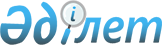 О признании утратившим силу приказа Министра национальной экономики Республики Казахстан от 30 декабря 2014 года № 187 "Об утверждении Правил определения обоснованной величины объема потребления физическими лицами регулируемых услуг в сфере водоснабжения"Приказ Министра национальной экономики Республики Казахстан от 21 июля 2015 года № 549

      В соответствии с подпунктом 4) пункта 2 статьи 40 и пунктом 1 статьи 43-1 Закона Республики Казахстан от 24 марта 1998 года «О нормативных правовых актах» ПРИКАЗЫВАЮ:



      1. Признать утратившим силу приказ Министра национальной экономики Республики Казахстан от 30 декабря 2014 года № 187 «Об утверждении Правил определения обоснованной величины объема потребления физическими лицами регулируемых услуг в сфере водоснабжения» (зарегистрированный в Реестре государственной регистрации нормативных правовых актов за № 10402, опубликованный в информационно-правовой системе «Әділет» от 1 апреля 2015 года).



      2. Комитету по регулированию естественных монополий и защите конкуренции Министерства национальной экономики Республики Казахстан обеспечить в установленном законодательством Республики Казахстан порядке:

      1) официальное опубликование настоящего приказа в периодических печатных изданиях и в информационно-правовой системе «Әділет»; 

      2) размещение настоящего приказа на интернет-ресурсе Министерства национальной экономики Республики Казахстан; 

      3) направление в течение пяти календарных дней копии настоящего приказа в Министерство юстиции Республики Казахстан. 



      3. Настоящий приказ вводится в действие со дня его подписания.      Министр                                    Е. Досаев      «СОГЛАСОВАН»

      Министр сельского хозяйства

      Республики Казахстан

      ______________ А. Мамытбеков

      от «____» ____________ 2015 года
					© 2012. РГП на ПХВ «Институт законодательства и правовой информации Республики Казахстан» Министерства юстиции Республики Казахстан
				